Додаток Адо п.п. 3.1.(Ф __- ___)Міністерство освіти і науки УкраїниНаціональний авіаційний університет	Навчально-науковий Юридичний інститут	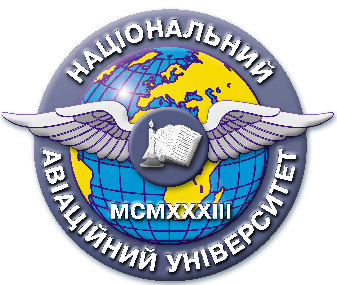 Система менеджменту якостіНАВЧАЛЬНО-МЕТОДИЧНИЙ КОМПЛЕКС навчальної дисципліниМІЖНАРОДНЕ ПРАВОдля галузі знань   	0304     «Право»напряму підготовки   6.030401 «Правознавство»СМЯ НАУ НМК 13.01.02 – 01 – 2016КИЇВПродовження Додатку АНавчально-методичний комплекс розробили:професор кафедри кандидат юридичних наук, доцент                                    ___________________              О. Радзівілл                   Навчально-методичний комплекс обговорено та схвалено на засіданні кафедри конституційного і адміністративного права,  протокол №____від «___» ____________ 20___р.                                                                             Завідувач  кафедри _____________    Пивовар Ю.І.Навчально-методичний комплекс обговорено та схвалено на засіданні НМРР ________, протокол № ____  від «___» ____________ 20___р.                            Голова НМРР   _____________    Вишновецький В.М.Рівень документа – 3бПлановий термін між ревізіями – 1 рікКонтрольний примірник Додаток Ндо п.п. 4.4Зміст електронного варіанту НМКДисципліна  Міжнародне правогалузь знань 0304     "Право"напрям 6.030401 "Правознавство"(Ф 03.02 – 01)АРКУШ ПоширеННЯ документа (Ф 03.02  02)АРКУШ ОЗНАЙОМЛЕННЯ З документОМ(Ф 03.02  03)АРКУШ ОБЛІКУ ЗМІН(Ф 03.02  04)АРКУШ РЕЄСТРАЦІЇ РЕВІЗІЙ№Складова комплексуІм’я файлуНаявністьНаявність№Складова комплексуІм’я файлудрукований 
вигляделектронний вигляд1Навчальна програма 01_МП_НП2Робоча   навчальна   програма (денна форма навчання)  02_МП_РНП_С3Робоча   навчальна   програма (заочна форма навчання)  03_МП_РНП_З4Положення про рейтингову систему оцінювання (заочна форма навчання)  04_МП_РСО_З5Календарний плін05_МП_КТП6Конспект лекцій06_МП_КЛ7Методичні рекомендації до виконання курсової роботи07_МП_КР8Методичні рекомендації з самостійної роботи студентів08_МП_СРС9Методичні   рекомендації  до практичних занять09_МП_ПРЗ10Тести з дисципліни10_МП_Т11Модульні контрольні роботи11_МП_МКР12Пакет комплексної контрольної роботи12_МП_ККР13Затверджені    екзаменаційні    білети (денна форма навчання)13_МП_ЕБ№прим.Куди передано (підрозділ)Дата видачіП.І.Б. отримувачаПідпис отримувачаПримітки № пор.Прізвище ім'я по-батьковіПідпис ознайомленої особиДата ознайомленняПримітки№ зміни№ листа (сторінки)№ листа (сторінки)№ листа (сторінки)№ листа (сторінки)Підпис особи, якавнесла змінуДата внесення зміниДата введення зміни№ змінизміненогозаміненогоновогоанульованогоПідпис особи, якавнесла змінуДата внесення зміниДата введення зміни № пор.Прізвище ім'я по-батьковіДата ревізіїПідписВисновок щодо адекватності